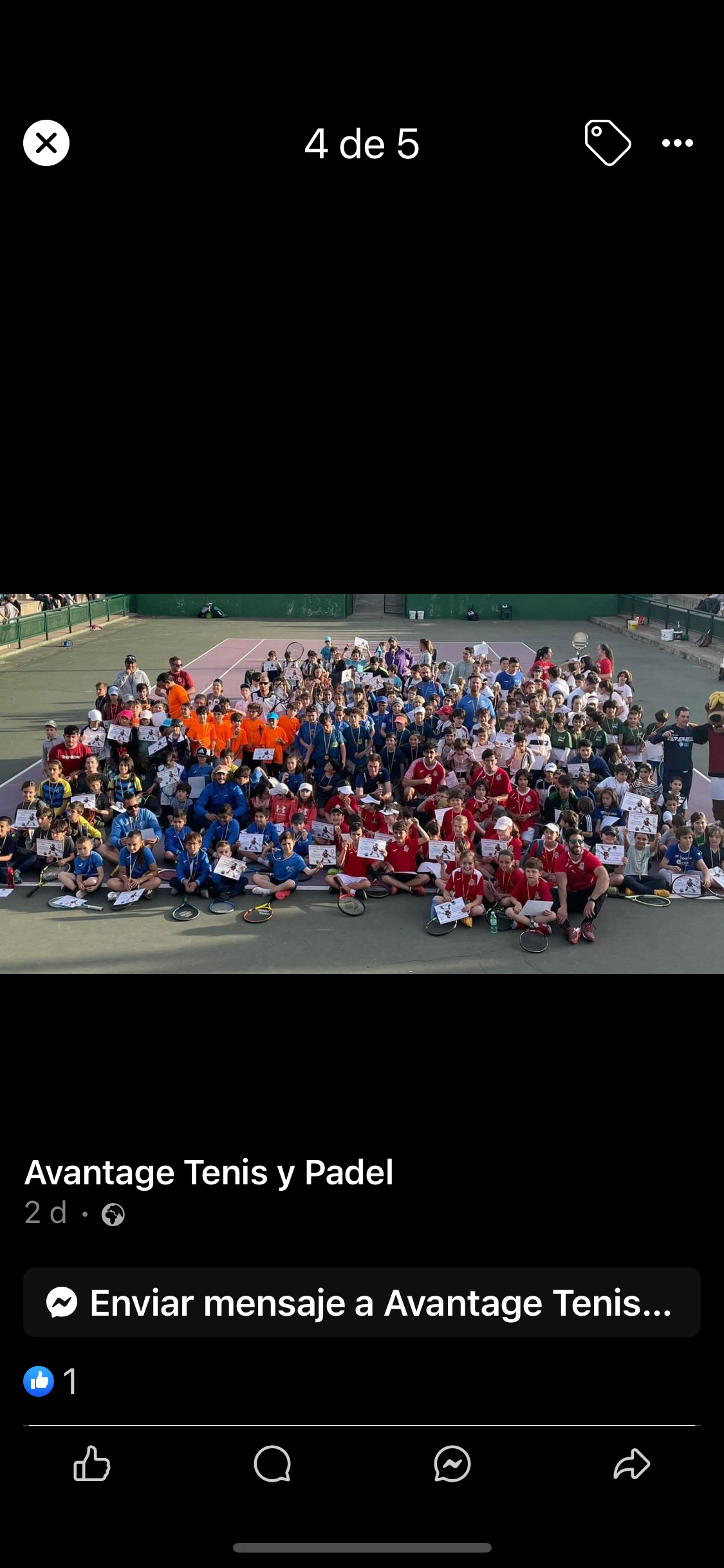 info@clubdetenisvilladepinto.comX6xi2EcM7SKs2ay5Deporteparasiempre2021